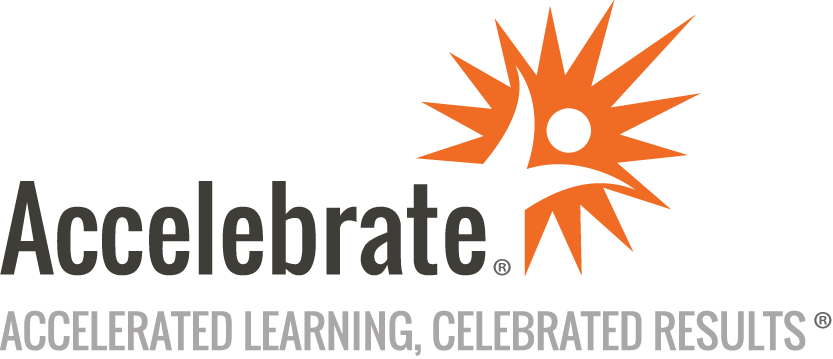 Introduction to Power Apps for End UsersCourse Number: PPL-110
Duration: 1 dayOverviewThis Power Apps course teaches attendees how to create custom apps in the cloud to automate business processes. Students learn how to create canvas apps using templates, apps from SharePoint, and more, in a low-code environment. Throughout the class, attendees get real-world, hands-on practice creating and editing several small apps and adding Power Automate flows to those apps.PrerequisitesAll students must be familiar with Power Automate.MaterialsAll Power Apps training students will receive comprehensive courseware.Software Needed on Each Student PCIn class, we can use your tenant with Microsoft 365, SharePoint Online, Power Automate, and Power Apps or use Accelebrate’s tenant.ObjectivesUnderstand Power Platform and Power AppsWork in Power Apps StudioCreate and edit canvas appsCreate an app using SharePointUse Power Automate flowsOutlineIntroduction to Power Apps What is the Microsoft Power Platform?What is Power Apps?What are Some Example Apps?What are the Components of a Power App?What are the 5 Steps to Creating an App?Logging in to Power AppsCreate a Canvas App Using Templates Create from a TemplateIntroduction to Power Apps StudioUsing Screen ElementsPreviewing the AppSaving and publishing the AppEditing a Canvas App Opening an Existing AppEditing Pages & ObjectsUsing the Formula BarUsing MediaInserting New ObjectsCreating an App from a SharePoint List Create an App using IntegrateCreate an App from a SharePoint List from Power AppsStart from Blank using a Page DesignAdditional Editing OptionsCustomizing an App Create an Icon for the AppAdding App to a Team SiteUsing Power Automate within Power Apps Create a Power Automate FlowAttach a Flow to a ButtonConclusion